TARI - TASSA SUI RIFIUTI – DICHIARAZIONE(art. 1 Legge n. 147 del 27.12.2013)(RICHIESTA DI ATTIVAZIONE/VARIAZIONE/CESSAZIONE DEL SERVIZIO)(art. 6.1 Delibera Arera n. 15/2022/R/Rif)UTENZE NON DOMESTICHE                             DENUNCIA ORIGINARIA                                         VARIAZIONEIL CONTRIBUENTE:                                                                                              COGNOME E NOME ______________________________________________ NATO A ____________________________     ________________________________________________ IL ___________________  SESSO    M            F DOMICILIO FISCALE VIA ____________________________________________________ N° CIVICO __________________ CITTÀ’ ________________________________________________________ PROVINCIA  __________________________ CODICE FISCALE: ............                                                    TEL _________________________E-MAIL_________________________PEC____________________________________====================================================================================== SOGGETTO DIVERSO DA PERSONA FISICA: DENOMINAZIONE / RAGIONE SOCIALE : __________________________________________ TEL ____________________ NATURA GIURIDICA: ___________________________________ SCOPO SOCIALE ________________________________ CODICE FISCALE / P.I.                            DOMICILIO FISCALE VIA ___________________________________________________  N° CIVICO __________________ CITTÀ’ ____________________________________________________________________ PROV. __________________ (*) SEDE PRINCIPALE O EFFETTIVA:  VIA ______________________________________________ N° CIVICO __________ CITTÀ’ ________________________________________________________________________ PROV. ______________  TEL _________________________E-MAIL____________________________PEC________________________________ RAPPRESENTANTE LEGALE : COGNOME ______________________________________ NOME ____________________  TEL  ___________________ NATURA DELLA CARICA : _____________________________________________________________________________ CODICE FISCALE / P.I.                 DOMICILIO FISCALE : VIA _________________________________________________________ N° CIVICO ___________ CITTÀ’ ________________________________________________________________________ PROV _______________ (*) COMPILARE SE DIVERSO DAL DOMICILIO FISCALEagli effetti dell’applicazione del tributo sui rifiuti e sui servizi (Tari) presenta denuncia dei locali e aree operative occupati come descritti nel presente modello.				    	        Codice ATECO attività prevalente : ___________________________________________________________________ __________________________ ______________ Classificazione attività (industriale, artigianale, commerciale, di servizio, ecc…: ________________________________ Attività svolta: _____________________________________________________________________________________il ramo di attività e la sua classificazione (industriale, artigianale, commerciale, di servizio, ecc.)Dati identificativi catastali fabbricatiANNOTAZIONI         Si allega piantina dei locali e delle aree scoperte denunciate:              si                       no	PRENDE ATTO che, ai sensi dell’art.76, comma 1, del D.P.R.445/2000, chiunque rilascia dichiarazioni mendaci è punito secondo il codice penale e le leggi speciali in materia. 									                     FIRMATaceno, li ___________________________________                                                   _________________________Art. 6 Determinazione della superficie tassabile (stralcio Regolamento TARI) 1. In sede di prima applicazione della TARI, la superficie tassabile è data, per tutti gli immobili soggetti al prelievo, dalla superficie calpestabile. Ai fini dell’applicazione del tributo si considerano le superficie già dichiarate o accertate ai fini della TARES, di cui all’art. 14 del Decreto Legge 6/12/2011, n. 201, o della TARSU, di cui al Capo 3° del Decreto Legislativo 15/11/1993, n. 507.2. Per le unità immobiliari a destinazione ordinaria iscritte o iscrivibili nel catasto edilizio urbano, a decorrere dal primo gennaio dell'anno successivo a quello di emanazione di un apposito provvedimento del Direttore dell'Agenzia delle Entrate che attesta l'avvenuta completa attuazione delle disposizioni volte a realizzare l’allineamento tra i dati catastali relativi alle unità immobiliari e i dati riguardanti la toponomastica e la numerazione civica interna ed esterna, di cui all’art. 1, comma 647, della Legge 27/12/2013, n. 147  la superficie tassabile sarà determinata, a regime, dall’80% della superficie catastale determinata secondo i criteri stabiliti dal D.P.R. 23/03/1998, n.138.La presente dichiarazione può essere presentata all’ufficio tributi a mezzo posta, e-mail, posta elettronica certificata (pec)  o direttamente allo sportello fisico dedicato presso l’Ufficio tributi in Via Roma n.4 – Taceno.Sul sito del Comune www.comune.taceno.lc.it, nell’area dedicata “portale trasparenza – SERVIZIO DI GESTIONE DEI RIFIUTI URBANI”, sono disponibili tutte le informazioni relative al servizio di raccolta e trasporto dei rifiuti urbani e alla tassa sui rifiuti (es. tariffe e regolamento Tari). 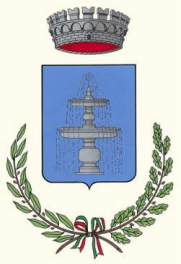                    COMUNE  DI  TACENO                                           Provincia di Lecco   UBICAZIONE LOCALI    VIA :_____________________________________________________ N° ________________  DI PROPRIETA’ DI : ______________________________________________________________________________Fabbricato A)      foglio      numero    subalterno   categoria   classerendita catastaleFabbricato B)      foglio      numero    subalterno  categoria   classerendita catastaleFabbricato C)      foglio      numero    subalterno  categoria   classerendita catastale  DATA INIZIO O VARIAZIONE OCCUPAZIONE LOCALI / AREE:  Motivazione della variazione ______________________________________________________________________  Codice utenza nr _____________________________ (nr. utenza riportato nella sezione “dettaglio delle utenze e    delle condizioni economiche applicate” dell’avviso di pagamento).  Codice utente nr _____________________________ (nr. utente riportato sulla prima pagina dell’avviso di     pagamento).  DATA INIZIO O VARIAZIONE OCCUPAZIONE LOCALI / AREE:  Motivazione della variazione ______________________________________________________________________  Codice utenza nr _____________________________ (nr. utenza riportato nella sezione “dettaglio delle utenze e    delle condizioni economiche applicate” dell’avviso di pagamento).  Codice utente nr _____________________________ (nr. utente riportato sulla prima pagina dell’avviso di     pagamento).  DATA INIZIO O VARIAZIONE OCCUPAZIONE LOCALI / AREE:  Motivazione della variazione ______________________________________________________________________  Codice utenza nr _____________________________ (nr. utenza riportato nella sezione “dettaglio delle utenze e    delle condizioni economiche applicate” dell’avviso di pagamento).  Codice utente nr _____________________________ (nr. utente riportato sulla prima pagina dell’avviso di     pagamento).  DATA INIZIO O VARIAZIONE OCCUPAZIONE LOCALI / AREE:  Motivazione della variazione ______________________________________________________________________  Codice utenza nr _____________________________ (nr. utenza riportato nella sezione “dettaglio delle utenze e    delle condizioni economiche applicate” dell’avviso di pagamento).  Codice utente nr _____________________________ (nr. utente riportato sulla prima pagina dell’avviso di     pagamento).DESCRIZIONE DEI LOCALIE AREE AD USO(es. locale vendita, uffici, ecc.)                  SUPERFICIE        SUPERFICIE TASSABILE 100%Fabbricato A)Fabbricato B)Fabbricato C)TOTALEAREE SCOPERTE OPERATIVESUPERFICIESUPERFICIE TASSABILE 100%   TOTALE AREE E LOCALI NON SOGGETTI A TASSAZIONE Locale o area                 Motivazione della detassazione a norma di legge o regolamento                 Superficie	(Indicare codice CER)Detti locali erano in precedenza occupati da:____________________________________________________________ Il sottoscritto svolgeva la propria attività in via :_________________________________________________________ Nei locali di proprietà di :___________________________________________________________________________ Nei locali è subentrato il Sig./la Ditta :_________________________________________________________________